КОМИТЕТ ОБРАЗОВАНИЯ И НАУКИ АДМИНИСТРАЦИИ Г.НОВОКУЗНЕЦКАМУНИЦИПАЛЬНОЕ БЮДЖЕТНОЕ УЧРЕЖДЕНИЕ ДОПОЛНИТЕЛЬНОГО ОБРАЗОВАНИЯ «ДОМ ДЕТСКОГО ТВОРЧЕСТВА № 4»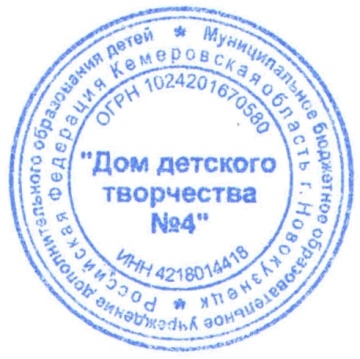 e-mail: ddt4_nkz@mail.ru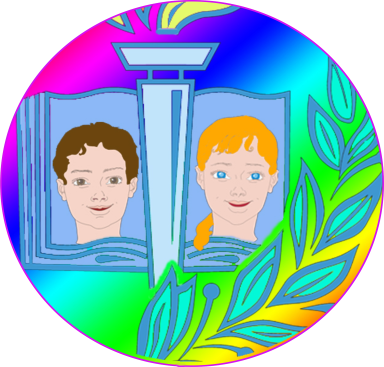                                                                  УТВЕРЖДАЮ:                                                                        Директор МБУ ДО                                                                                          «Дом детского творчества № 4»                                                                                          Приказ № 91/1 от 27.05.2021г.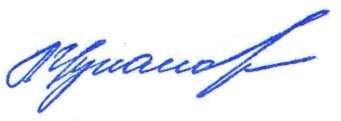                                                                                                                       ____________Л.П. ЦукановаДополнительная общеразвивающая программа«Шашечный дебют»(для учащихся 5-7 лет)Уровень освоения содержания программы – стартовыйСрок реализации программы 1 год                                                                                                 Программа рекомендована                                                                                                  к работе педагогическим советом                                                                                                 МБУ ДО ДДТ № 4                                                                                                 Протокол № 3                                                                                                  от «27» мая 2021 г.Разработчик: Парамонова Е.Н.,педагог дополнительного образования                                                                                Адрес: 654059                                                                                Кемеровская область,                                                                                г. Новокузнецк,                                                                                ул. М. Тореза, 82 а,                                                                                тел. 54-63-35НОВОКУЗНЕЦКИЙ ГОРОДСКОЙ ОКРУГ2021Комплекс основных характеристик дополнительной общеразвивающей программы1. Общая характеристика программыНаправленность дополнительной общеразвивающей программы «Шашечный дебют» (далее программа «Шашечный дебют») – физкультурно-спортивная.Программа «Шашечный дебют» разработана в соответствии с требованиями ФЗ от 29.12.2012г. № 273 «Об образовании в Российской Федерации» с изменениями 2020 года, ФЗ от 04.12.2007г. № 329 «О физической культуре и спорте в Российской Федерации» (ред. от 02.08.2019г.), Приказа Министерства просвещения РФ от 09.11.2018г. № 196 «Об утверждении Порядка организации и осуществления образовательной деятельности по дополнительным общеобразовательным программам» (с изменениями и дополнениями), СП 2.4.3648-20 (утв. постановлением Главного государственного санитарного врача РФ от 28 сентября 2020г. № 28), Правил персонифицированного финансирования дополнительного образования детей в Кемеровской области (распоряжение Коллегии Администрации Кемеровской области от 03.04.2019 года № 212-р), методических рекомендаций по проектированию дополнительных общеразвивающих программ (включая разноуровневые программы) (г.Москва, 2015г.), Устава и других локальных нормативных актов МБУ ДО ДДТ № 4. Программа составлена с учетом опыта работы педагога дополнительного образования Парамоновой Е.Н. и может быть реализована в любом учреждении дополнительного образования.Актуальность. Необходимость разработки и внедрения предлагаемой программы в образовательный процесс обоснована тем, что в нашей стране шашечная игра пользуется большой популярностью. Эта мудрая народная игра прочно вошла в наш быт. Возраст ее – не менее 5 тысяч лет. Как интеллектуальный спорт шашки стали признанной частью общечеловеческой культуры. Значительна роль шашек и в эстетическом воспитании. Правила игры в шашки просты и общедоступны, но научиться хорошо играть в шашки – дело далеко не легкое и не простое, так как игра эта содержит в себе много трудностей, тонкостей и глубины. Увлечение шашечной игрой поможет воспитывать в детях дисциплинированность, усидчивость, умение концентрировать внимание и логически мыслить. Поэтому совершенно необходимо сохранять и развивать систему обучения шашкам в учреждениях дополнительного образования детей. Шашки, как и любой вид человеческой деятельности, находятся в постоянном развитии. Появляются новые идеи. В шашечную теорию и практику уверенно вошли компьютерные технологии, которые значительно расширяют аналитические возможности и играют большую роль в подготовке спортсменов высокого класса. Конечно, и педагоги, и родители учат детей играть в шашки, но допускают, одну и ту же ошибку: с первых занятий учат ребят расставлять все шашки и показывают ходы. В результате чего дети усваивают основные правила игры: ход шашек и дамок, бой одной или нескольких шашек, но не умеют продумывать свои действия на несколько ходов вперед, плохо ориентируются на шашечной доске, не умеют читать диаграммы, просчитывать комбинации партий. Программа «Шашечный дебют» предполагает применение методики обучения игре в шашки на основе игровой мотивации дошкольников, разработанной в процессе авторского педагогического опыта. Несколько занятий посвящается знакомству с шашечной доской (показ, рассматривание, рисование доски, составление доски из карточек-линий, изучение горизонтальных и вертикальных полей шашечной доски). Обучение начинается с игры с использованием одной шашки (как можно пройти на дамочное поле и не встретиться с шашкой соперника?). Постепенно добавляются 1-2 шашки и предлагаются различные задания, знакомство с диаграммами. Таким образом, у учащихся развивается познавательная активность, образное и аналитическое мышление, пространственное воображение, расширяется кругозор. Программа «Шашечный дебют» опирается на авторские методики Ахтямовой Ф.А., Баженовой Л.В. Отличительной особенностью программы является акцентирование внимания на подготовку учащихся дошкольного возраста, начинающих с «нуля», ориентация на изучение основ игры в шашки. Содержание программы направлено не на подготовку спортсменов, а на общее развитие  детей,  их  интеллектуальных,  творческих  способностей.  Программа направлена на формирование общей культуры дошкольников и развитие интереса к игре в шашки как к интеллектуальному досугу, развитие интегративных качеств, обеспечивающих социальную успешность, формирование предпосылок учебной деятельности. Содержательная связь тематического плана программы позволяет педагогу интегрировать образовательное содержание при решении воспитательно-образовательных задач (развитие любознательности, познавательных способностей для удовлетворения индивидуальных склонностей и интересов, успешной социализации в современном мире), что дает возможность развивать в единстве познавательную, эмоциональную и практическую сферы личности ребенка. Основной организацией работы с учащимися по данной программе является система дидактических принципов: 1. Принцип развивающей деятельности: игра не ради игры, а с целью развития личности каждого участника и всего коллектива в целом. 2. Принцип активной включенности каждого ребенка в игровое действие, а в не пассивное созерцание со стороны. 3. Принцип доступности, последовательности и системности изложения программного материала. 4. Принцип вариативности – у детей формируется умение осуществлять собственный выбор и им систематически предоставляется возможность выбора. 5. Принцип творчества - процесс обучения сориентирован на приобретение детьми собственного опыта творческой деятельности. Форма занятий – коллективная, подгрупповая и индивидуальная в зависимости от темы занятия.Формы и режим занятийПо нормативным срокам реализации программа рассчитана на 1 год обучения, возраст учащихся 5-7 лет.  Общий объем часов составляет – 68 часов. 		Форма обучения – очная. Основной формой образовательной деятельности являются занятия, которые проводятся по группам, наполняемость – 7 человек. Программа рассчитана на всех желающих, группы комплектуются с учетом возрастных и индивидуальных особенностей учащихся.	Продолжительность занятий: 2 академических часа в неделю (учащиеся 5 лет – 2х25, учащиеся 6-7 лет – 2х30 минут). Занятия проводятся один раз в неделю по 2 академических часа с обязательным перерывом 10 минут.Практический материал предложен по темам с различным уровнем сложности в зависимости от физических способностей ребенка. 		В рамках группового занятия может планироваться индивидуальная работа, где решаются проблемы индивидуального порядка, возникающие у учащихся в процессе обучения. Вариативность и гибкость материала программы позволяет учесть интересы учащихся и логику их мышления.	Основными формами занятий по программе являются: демонстрация нового материала, разучивание и исполнение упражнений, дистанционное занятие с использованием ИКТ и ЭОР (Чат-занятия, Форум-занятия, вебинар-сессия). Организация занятий с использованием дистанционных технологий и ЭОР регламентируется локальными нормативными актами МБУ ДО ДДТ №4. Занятия с применением дистанционных технологий и ЭОР необходимы в период карантина, неблагоприятных погодных условий, выезда части коллектива на соревнования, по семейным обстоятельствам, в каникулярное время и др. Учащиеся при помощи родителей имеют свободный доступ к информационным ресурсам, образовательного информационного Интернет-пространства объединения, где размещается информация для учащихся  и их родителей (например, группа в Вконтакте, в Viber или в WhatsApp, сайт ДДТ № 4). Цель и задачи программы*Цель программы: развитие интеллектуальных и творческих способностей у учащихся через обучение игре в шашки.Реализация цели программы происходит через решение следующих задач:- Обучить основам шашечной игры, простым комбинациям, теории и практике шашечной игры.- Развивать образное и логическое мышление, память, внимание.- Учить просчитывать игру на несколько ходов вперед, анализировать, делать выводы.- Учить принимать решения в условиях ограниченного времени, предвидеть и находить нестандартные решения; планировать пути достижения целей- Воспитывать настойчивость, целеустремленность, уверенность, чувство коллективизма.* В соответствие с компетентностным подходом в образовательной деятельности, применяемым в МБУ ДО ДДТ № 4, в дополнительных общеразвивающих программам отсутствует типология задач по группам: обучающие, воспитательные и развивающие.3. Содержание программы3.1. Учебный план3.2. Содержание программыРаздел 1. Основные сведения из истории шашек как спортивной деятельности.Тема 1.1. История развития шашекТеория: Различные шашечные системы. Древность русских шашек. Распространение шашечной игры в России. Введение Петром I шашек в программу ассамблей. Первая книга по шашкам в России, написанная в 1827 году А.Д.Петровым.  Культурное  значение  шашек.  Параллельное  развитие  в  стране  русских  и международных шашек. Борьба за мировую шашечную корону.Практика: Просмотр видео.Тема  1.2. Понятие  о  правилах  игры  в  русские  и международные шашки. Теория: Основные правила шашечной игры. Виды соревнований (турниры и матчи), правила их проведения. Участники  соревнований,  их  права  и  обязанности,  правила  поведения  спортсмена, спортивная этика. Роль судьи соревнования.Практика: Расстановка фигур.Раздел 2. Тактика и приёмы игры в шашкиТема 2.1. Первоначальные понятияТеория: Правила игры, шашечная нотация. Основы шашечной теории и её общие вопросы. Три стадии партии. Понятие о шашечной позиции, позиционное преимущество – важный путь к достижению победы, сила дамки, значение. Практика: Упражнения  на  различные  способы  выигрыша  шашек, отыскание за доской тактических приёмов и комбинаций.Тема 2.2. ТактикаТеория: Различные способы выигрыша шашек. Практика:  Разнообразие тактических приёмов  и  умение  ими  пользоваться  в  процессе  игры. Простейшие  комбинации  и тренировка в их отыскании. Расчёт ходов в партии. Значение недостающей шашки в равных  позициях,  жертва  шашки,  “самообложение”,  “роздых”,  “любки”.  Комбинационные ловушки, контрудары.Тема 2.3. СтратегияТеория: Значение центральных полей доски. Сила и слабость центра, бортовых полей. Тактика – важная часть стратегии, ей подчинённая. Значение общего плана игры. Практика:  Выбор наиболее выгодного плана. План игры на ослабление, прорыв, овладение важными полями доски (например, с5 или f4). Разбор, решение и разыгрывание характерных тематических примеров.Тема  2.4. ЭндшпильТеория: Расчет  ходов,  ценность  времени  и  пространства,  игровое качество дамки по сравнению с простой шашкой, правило оппозиции –противостояния шашек. Практика:  Три дамки против одной, треугольник А.Петрова, способ М.Гоняева. Борьба одной шашки против двух и более шашек (характерные ничейные позиции в борьбе  одной  против  двух,  примеры  выигрыша  двумя  против  одной,  ничейные возможности в борьбе одной против трёх и более шашек). Разбор  специальных  тематических  примеров,  решение упражнений.Тема  2.5. ДебютТеория: Определение  дебюта,  его  основные  цели.  Понятие об оценке фланговПрактика:  Наиболее распространённые дебютные ловушки в “Игре Петрова”, “Игре Филлипова”, “Обратной городской партии”, “Перекрестке”, “Отыгрыше”, “Старой партии”, “Игре Бодянского”. Нахождение дебютных ловушек и комбинаций, тематические игры с разбором сыгранных партий.Тема  2.6. КомпозицияТеория: Связь композиций с практической партией.Практика:  Просмотр  и  разбор  несложных,  но  эффектных композиций.Раздел 3. Турниры. Соревнования. КонкурсыТема 3.1. Спарринг-тренировки, конкурсы решений, сеансы одновременной игрыТеория: Систематичность  спарринг-тренировок,  разнообразие  их  тематики,  подбор  партнёров. Учёт  тренировочных выступлений занимающихся. Практика:  Разбор сыгранных партий, проверка выполнения заданий. Участие в соревнованиях объединения.Разбор партий.Тема 3.2. Итоговое занятиеПрактика:  Участие в соревнованиях объединения.Содержание для индивидуальных занятийИндивидуальные занятия проводятся по темам для групповых занятий. Акцент делается на  индивидуальные  особенности  детей,  развитие  их  интеллектуальных,  творческих способностей, личностных качеств. Уровень подачи материала усложняется.4. Планируемые результаты- Учащиеся знакомы с основами шашечной игры, простыми комбинациями, теорией и практикой шашечной игры.- Развитие у учащихся образного и логического мышления, памяти, внимания.- Умеют производить расчеты на несколько ходов вперед, анализировать, делать выводы.- Принимают решения в условиях ограниченного времени, предвидят и умеют находить нестандартные решения; планировать пути достижения целей.- Учащиеся проявляют интерес к шашкам как к спортивной,  творческой деятельности, настойчивость, целеустремленность, уверенность, чувство коллективизма.К концу первого года обучения учащиеся будут знать шашечные термины;уметь:• правильно располагать доску между партнёрами;• правильно располагать фигуры перед игрой;• ориентироваться на шашечной доске;• играть каждой фигурой в отдельности и в совокупности с другими фигурами без нарушения правил;• решать простые шашечные задачи.II. Комплекс организационно-педагогических условийУсловия реализации программыМатериально-техническое обеспечение:-демонстрационная доска;-шашечные часы;-аудиторская доска;-ноутбук;-телевизор;-принтерИнформационное обеспечение:- картотека с задачами;- специальная литература по шашкамФормы контроляВходной контроль (вначале учебного года)Определение уровня развития интеллектуальных, творческих способностей у учащихся (наблюдение, тестирование, анкетирование, собеседование с родителями)Текущий контроль (в   течение   всего учебного года)Определение степени усвоения учащимися учебного материала. Определение готовности учащихся к восприятию нового материала. Повышение ответственности и заинтересованности учащихся в обучении. Выявление детей, отстающих и опережающих обучение. Подбор наиболее эффективных методов и средств обучения (наблюдение, тестирование, анкетирование, самостоятельная  работа, соревнования, турниры)Промежуточная аттестация (в конце учебного года)Определение изменения уровня развития учащихся интеллектуальных, творческих способностей, личностных качеств. Определение результатов обучения. Получение сведений для внесения корректировки в содержание программы, методов обучения (анкетирование, наблюдение, самостоятельная работа, соревнования, турниры)Входная диагностика: диагностика форсированности умения учащихся играть в шашки предусматривает вопросы к ребенку, наблюдение за его игрой с педагогом, сверстниками, а также беседы с родителями о том, как играет в шашки дома.3. Оценочные материалы 1. Диагностика сформированности умения учащихся играть в шашки (авторы Давыдова Т.Г., Атаян Г.М.). Методика проведения диагностики: диагностика сформированности умения детей играть в шашки предусматривает наблюдение за его игрой с педагогом, сверстниками, а также  беседы с родителями о том, как дошкольник играет в шашки дома.Диагностическая карта сформированности умения старших дошкольников играть в шашки.Пояснения к пунктам таблицы:1. Учащемуся предлагается расставить шашки в количестве 24 штук двух цветов для дальнейшей игры.2. Кто начинает игру и почему? Как определить, кто играет белыми шашками?3. Педагог предлагает ребенку начать игру, наблюдая за тем, как он делает ходы.4. В игре педагог создает ситуацию, при которой ребенок имеет возможность бить шашки соперника как по одной, так и несколько.5. Педагог предлагает разыграть диаграммы в соответствии с определенным условием.6. Проверка понимания игроком преимущества дамки перед обычной шашкой проходит непосредственно во время игры.7. Проверку целесообразно проводить в игре как со взрослыми, так и со сверстниками.8. Если ребенок оставляет партию незаконченной, педагог должен попытаться выяснить причину. Нежелание проиграть партию, обида на соперника, отставание в счете битых у соперника шашек расценивается как низкий уровень развития игровой мотивации.Критерии оценки результатов:Высокий уровень – ребенок самостоятельно и правильно справился с заданием;Средний уровень – для правильного выполнения задания ребенку требуется несколько самостоятельных попыток или подсказка педагога;Низкий уровень – ребенок не выполнил задание даже после подсказки педагога.2. Решение дидактических задач «Кто первый съест шашку», «Атака неприятеля»3. Дидактическая игры: «Кто первый ходит», «Игры на уничтожение», «Уголки», «Поддавки»4. Методика «Определение уровня воспитанности учащихся» Н.П.Капустина.4. Методические материалыГлавная задача: избегать утомительного однообразия и поддерживать у учащихся интерес к изучению азов шашечной теории.Виды учебных занятий:-комбинированное занятие (теория, практика);-практические занятия (учащиеся играют, анализируют, решают задания на память, внимание);-соревнования;-турниры;-решение задач, комбинаций и этюдов; -дидактические игры и задания, игровые упражнения; -воспитательные мероприятия, познавательные игры, игры в шашки.Методы обучения:-словесный: рассказ, беседа, объяснение;-наглядный: иллюстрация примерами, демонстрация позиций на доске;  - практический: упражнение, тренинг, решение шашечных концовок,задач, этюдов, турнир, работа над ошибками.Педагогические технологии:-развивающего обучения;-дифференцированного обучения;-личностно-ориентированного обучения.Некоторые положения обучения детей игре в шашки1. Ребенку предлагается расставить шашки в количестве 24 штук двух цветов для дальнейшей игры.2. Педагог спрашивает у ребенка, кто начинает игру и почему? Как определить, кто играет белыми шашками?3. Педагог предлагает ребенку начать игру, наблюдая за тем, как он делает ходы.4. В игре педагог создает ситуацию, при которой ребенок имеет возможность бить шашки соперника как по одной, так и несколько.5. Педагог предлагает разыграть диаграммы в соответствии с определенным условием.6. Проверка понимания игроком преимущества дамки перед обычной шашкой проходит непосредственно во время игры.7. Проверку целесообразно проводить в игре как со взрослыми, так и со сверстниками.8. Если ребенок оставляет партию незаконченной, педагог должен попытаться выяснить причину. Нежелание проиграть партию, обида на соперника, отставание в счете битых у соперника шашек расценивается как низкий уровень развития игровой мотивации.III.Список литературы1. Абаулин В.И. Начала в шашечной партии М., «Физкультура и спорт» 1965;2. Барский Ю.П. Окончания в стоклеточных шашках М., «Физкультура и спорт»1970;3. Барский Ю.П., Куперман И.И. Как играют в стоклеточные шашки М., «Физкультура и спорт» 1972;4. Белянин Г.П. Задача в русских шашках М., «Физкультура и спорт» 1969;5. Виндерман А.И. Комбинации в русских шашках М., «Физкультура и спорт» 1966;6. Высоцкий В.М. Горин А.П. Дебютная энциклопедия 1 том Восток-издат 2004г7.Высоцкий В.М. Горин А.П. Дебютная энциклопедия 2 том Восток-издат 2005г8.Высоцкий В.М. Горин А.П. Дебютная энциклопедия 3 том Восток-издат 2006г9.Высоцкий  В.М.  Горин  А.П.  Дебютная  энциклопедия  4  том  ГРАФПРЕСС  2007г 10.Высоцкий В.М., Цинман Д.Л. Дебютная энциклопедия 5 том RussianCHESSHouse2014г11.Дунаевский А.И. Окончания в шашечной партии М., «Физкультура и спорт» 1965;12.ДудникВ. В шашки играют все.   Винница, 2013г13. Кондраченко Е.Н Дебютные ловушки и миниатюры в русских шашках Черкассы 2012г 14. Куперман И.И. На черных диагоналях   М., «Физкультура и спорт» 1970;15. Козлов И.П., Куперман И.И. «Мы победили...» М., «Физкультура и спорт» 1960;16. Куперман И.И. Дебютные комбинации на стоклеточной доскеМ., «Физкультура и спорт»1970.17. Невар Н. Русские шашки, комбинации и жертва шашки.  Питер, 2016г.18. Шашечный кодекс СССР. Правила соревнований М., «Физкультура и спорт» 1965;«Шашки» ежемесячный журнал;19.Сборники партий различных российских и международных соревнований.1314.Учебник шашечной игры.  Редакционная коллегия: международные гроссмейстеры Т.М. Тансыкужина, А.Р. Чижов, международный мастер А.Р. Шайбаков, мастер Е.В. Зубков, заслуженный тренер России Ю.В. Черток-издательство «Графпресс» 2013г.Список электронных ресурсов1. http://www.shashkivsem.ru/kontakty 2. http://shashki-dnepr.org.ua/ 3. http://shashkinn.ru/ 4. http://fenix64.comЛитература для родителей1. Городецкий В.Б. Книга о шашках, М.: «Детская литература», 1984. 2. Козлов И.П. Самоучитель игры в стоклеточные шашки М., «Физкультура и спорт» 1965;3. Куличихина А.И., История развития русских шашек, "ФИС", 1982. 4.  Миротин Б.А., Козлов И.П. Тактика в русских шашках М., «Физкультура и спорт» 1974;5. Хацкевич. Г.И. 25 уроков шашечной игры, Минск: «Полымя»,1979. Календарный учебный график № п/пНаименование разделов, темТеорияПрактикаВсегоФормы контроля1Основные сведения из истории шашек как спортивной деятельности224Беседа, рассказ, опрос1.1.История развития шашек112Беседа, слушание, опрос, упражнения1.2.Понятие  о  правилах  игры  в  русские  и международные шашки112Беседа, слушание, опрос, упражнения2Тактика и приёмы игры в шашки93342Беседа, упражнения 2.1.Первоначальные понятия224Беседа, упражнения2.2.Тактика31114Беседа, наблюдение, практические приемы, упражнения 2.3. Стратегия2810Беседа, наблюдение, практические приемы, упражнения2.4.Эндшпиль.156Беседа, наблюдение, практические приемы, упражнения2.5.Дебют156Беседа, наблюдение, практические приемы, упражнения2.6.Композиция112Беседа, наблюдение, практические приемы, упражнения3Раздел 3. Турниры. Соревнования. Конкурсы31922Наблюдение, практические навыки3.1.Спарринг-тренировки, конкурсы решений, сеансы одновременной игры31720Наблюдение, упражнения 3.2.Итоговое занятие-22СоревнованиеИтого:145468Фамилия,имяребенкаРасставляетшашки наполеНачалоигрыХодшашекБойшашексоперникаРешениедиаграммДамкаДоводитигру доконца месяц№ занятия п/пРаздел программы, тема занятияФормы контроляФормы контроляОбщее количество часовОбщее количество часовИз нихИз нихмесяц№ занятия п/пРаздел программы, тема занятияФормы контроляФормы контроляОбщее количество часовОбщее количество часовТеорияПрактикаСентябрьОктябрьНоябрьДекабрьЯнварьФевральМартАпрельМайОсновные сведения из истории шашек как спортивной деятельностиОсновные сведения из истории шашек как спортивной деятельностиОсновные сведения из истории шашек как спортивной деятельностиОсновные сведения из истории шашек как спортивной деятельности4422СентябрьОктябрьНоябрьДекабрьЯнварьФевральМартАпрельМай1.Сказка начинается… (общее понятие о шашках).Беседа, рассказ, опросБеседа, рассказ, опрос2211СентябрьОктябрьНоябрьДекабрьЯнварьФевральМартАпрельМай2.Основные правила шашечной игрыБеседа, рассказ, опросБеседа, рассказ, опрос2211СентябрьОктябрьНоябрьДекабрьЯнварьФевральМартАпрельМайТактика и приемы игры в шашкиТактика и приемы игры в шашкиТактика и приемы игры в шашкиТактика и приемы игры в шашки42421032СентябрьОктябрьНоябрьДекабрьЯнварьФевральМартАпрельМай3.Шашечная доска и шашки. Шашечные дороги.Беседа, опрос, упражненияБеседа, опрос, упражнения2211СентябрьОктябрьНоябрьДекабрьЯнварьФевральМартАпрельМай4.Шашечные поля. Диагональ.Беседа, опрос, упражненияБеседа, опрос, упражнения2211СентябрьОктябрьНоябрьДекабрьЯнварьФевральМартАпрельМай5.Тактика в шашечной игреБеседа, опрос, упражненияБеседа, опрос, упражнения2211СентябрьОктябрьНоябрьДекабрьЯнварьФевральМартАпрельМай6.Как начинать партию?Беседа, опрос, упражненияБеседа, опрос, упражнения22-2СентябрьОктябрьНоябрьДекабрьЯнварьФевральМартАпрельМай7.Тактические приемы.Беседа, опрос, упражненияБеседа, опрос, упражнения2211СентябрьОктябрьНоябрьДекабрьЯнварьФевральМартАпрельМай8.Упражнения на умения пользоваться тактическими приемами.Практические приемыПрактические приемы22-2СентябрьОктябрьНоябрьДекабрьЯнварьФевральМартАпрельМай9.Простые комбинации.Объяснение,практические приемыОбъяснение,практические приемы22-2СентябрьОктябрьНоябрьДекабрьЯнварьФевральМартАпрельМай10.Комбинационные ловушки. Контрудары.Объяснение,практические приемыОбъяснение,практические приемы2211СентябрьОктябрьНоябрьДекабрьЯнварьФевральМартАпрельМай11.УпражненияПрактические приемыПрактические приемы22-2СентябрьОктябрьНоябрьДекабрьЯнварьФевральМартАпрельМай12.Значение центральных полей доскиОбъяснение,практические приемыОбъяснение,практические приемы2211СентябрьОктябрьНоябрьДекабрьЯнварьФевральМартАпрельМай13.Сила и слабость бортовых полейОбъяснение,практические приемыОбъяснение,практические приемы22-2СентябрьОктябрьНоябрьДекабрьЯнварьФевральМартАпрельМай14.Решение тематических примеровПрактические приемыПрактические приемы22-2СентябрьОктябрьНоябрьДекабрьЯнварьФевральМартАпрельМай15.Тактика – важная часть стратегииТактика – важная часть стратегииОбъяснение,практические приемы2211СентябрьОктябрьНоябрьДекабрьЯнварьФевральМартАпрельМай16.Тренировочные упражненияТренировочные упражненияПрактические приемы22-2СентябрьОктябрьНоябрьДекабрьЯнварьФевральМартАпрельМай17.Достижение выгодной оппозицииДостижение выгодной оппозицииОбъяснение,практические приемы22-2СентябрьОктябрьНоябрьДекабрьЯнварьФевральМартАпрельМай18.Треугольник ПетроваТреугольник ПетроваОбъяснение,практические приемы2211СентябрьОктябрьНоябрьДекабрьЯнварьФевральМартАпрельМай19.Практическое закрепление материалаПрактическое закрепление материалаПрактические приемы22-2СентябрьОктябрьНоябрьДекабрьЯнварьФевральМартАпрельМай20.Понятие «выгодная оппозиция».Понятие «выгодная оппозиция».Объяснение,практические приемы22-2СентябрьОктябрьНоябрьДекабрьЯнварьФевральМартАпрельМай21.Шашечный этюд. Основные позиции защитыШашечный этюд. Основные позиции защитыОбъяснение,практические приемы2211СентябрьОктябрьНоябрьДекабрьЯнварьФевральМартАпрельМай22.Дидактические задания «Ктопервый ходит», «Игра на уничтожение».Дидактические задания «Ктопервый ходит», «Игра на уничтожение».Практические приемы22-2СентябрьОктябрьНоябрьДекабрьЯнварьФевральМартАпрельМай23.Просмотр  и  разбор композиций.Просмотр  и  разбор композиций.Наблюдение, беседа, практические приемы2211СентябрьОктябрьНоябрьДекабрьЯнварьФевральМартАпрельМайТурниры. Соревнования. КонкурсыТурниры. Соревнования. КонкурсыТурниры. Соревнования. КонкурсыТурниры. Соревнования. Конкурсы2222319СентябрьОктябрьНоябрьДекабрьЯнварьФевральМартАпрельМай24.Шашечный турнир. Термины при игреШашечный турнир. Термины при игреРассказ,практические приемы2211СентябрьОктябрьНоябрьДекабрьЯнварьФевральМартАпрельМай25.Игра-соревнование «Кто быстрее расставит фигуры». Игра-соревнование «Кто быстрее расставит фигуры». Практические приемы22-2СентябрьОктябрьНоябрьДекабрьЯнварьФевральМартАпрельМай26.Спарринг-тренировки. Их разнообразиеСпарринг-тренировки. Их разнообразиеРассказ,практические приемы2211СентябрьОктябрьНоябрьДекабрьЯнварьФевральМартАпрельМай27.Игра «Взятие шашки»Игра «Взятие шашки»УпражненияУпражнения2-2СентябрьОктябрьНоябрьДекабрьЯнварьФевральМартАпрельМай28.Проведение спарринг-тренировкиПроведение спарринг-тренировкиПрактические приемы,наблюдениеПрактические приемы,наблюдение2-2СентябрьОктябрьНоябрьДекабрьЯнварьФевральМартАпрельМай29.Разбор партийРазбор партийБеседаБеседа211СентябрьОктябрьНоябрьДекабрьЯнварьФевральМартАпрельМай30.Подготовка к соревнованиям.Подготовка к соревнованиям.Практические приемы,наблюдениеПрактические приемы,наблюдение2-2СентябрьОктябрьНоябрьДекабрьЯнварьФевральМартАпрельМай31.Тренировочные упражнения по закреплению знаний о шахматной доске.Тренировочные упражнения по закреплению знаний о шахматной доске.Наблюдение, упражненияНаблюдение, упражнения2-2СентябрьОктябрьНоябрьДекабрьЯнварьФевральМартАпрельМай32.Проведение спаринг-тренировкиПроведение спаринг-тренировкиПрактические приемы,наблюдениеПрактические приемы,наблюдение2-2СентябрьОктябрьНоябрьДекабрьЯнварьФевральМартАпрельМай33.Подготовка к соревнованиям.Подготовка к соревнованиям.Практические приемыПрактические приемы2-2СентябрьОктябрьНоябрьДекабрьЯнварьФевральМартАпрельМай34.Соревнование в объединении.Соревнование в объединении.СоревнованиеСоревнование2-2Итого:Итого:681454